Lesson 15 Practice ProblemsPriya’s family exchanged 250 dollars for 4,250 pesos. Priya bought a sweater for 510 pesos. How many dollars did the sweater cost?There are 3,785 milliliters in 1 gallon, and there are 4 quarts in 1 gallon. For each question, explain or show your reasoning.How many milliliters are in 3 gallons?How many milliliters are in 1 quart?Lin knows that there are 4 quarts in a gallon. She wants to convert 6 quarts to gallons, but cannot decide if she should multiply 6 by 4 or divide 6 by 4 to find her answer. What should she do? Explain or show your reasoning. If you get stuck, consider drawing a double number line or using a table.Tyler has a baseball bat that weighs 28 ounces. Find this weight in kilograms and in grams. (Note: 1 kilogram  35 ounces)Identify whether each unit measures length, volume, or weight (or mass).MileCupPoundCentimeterLiterGramPintYardKilogramTeaspoonMilliliter(From Unit 2, Lesson 13.)A recipe for trail mix uses 7 ounces of almonds with 5 ounces of raisins. (Almonds and raisins are the only ingredients.) How many ounces of almonds would be in a one-pound bag of this trail mix? Explain or show your reasoning.(From Unit 2, Lesson 8.)An ant can travel at a constant speed of 980 inches every 5 minutes.How far does the ant travel in 1 minute?At this rate, how far can the ant travel in 7 minutes?(From Unit 2, Lesson 6.)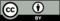 © CC BY Open Up Resources. Adaptations CC BY IM. pesos  dollars 4,2502502513510